Предмет: ТехнологияКласс 5 «Б»                        Урок №  13                           Дата: 8.12.2016Тема: Выполнение накладных узоров петельным швом.Цель: Выполнить накладные узоры петельным швом.Задачи: Научиться выполнять петельный шов, используя накладные узоры. Развивать творческие способности. Воспитывать аккуратность, интерес к рукоделию.Наглядность: образцы работ, карточки – задания на повторение, критерии оценивания, упражнение «Плюс, минус, интересно», инструкционная карта «Петельный шов», синквейн.Оборудование.  Ручные иглы, нитки, ножницы, образцы аппликаций.Тип урока: урок усвоения нового материала с практическим закреплением.Ход урока.1. Организационный момент 2 мин.                              11.55 – 11.57- Давайте поприветствуем друг друга теплой улыбкой.  - До Новогоднего праздника осталось не так уж много времени.- А где вы берете новогодние игрушки и украшения? А самим можно изготовить новогодние игрушки? - Сегодня на уроке мы  познакомимся с технологией выполнения петельного шва и выполним  «Новогодний сапожок».- А для чего нужен «Новогодний сапожок»?- Существует поверье, что Дед Мороз  подбрасывал в дома кошельки, набитые золотом. Причем делал он это, обычно через дымоход, поэтому подарки  падали в башмаки, которые хозяева  оставляют сушиться у очага. Такой сапожок можно поставить под елку и ждать Новогоднего чуда!2. Повторение  5 мин.                                                       11.57 – 12.02- Чтобы выполнить  качественные и красивые подарки,  нам необходимо повторить, как же выполняются ручные стежки. Давайте выполним задания.1. Стена – на + снежок – сте =  Что такое стежок?  (Переплетение нитей между двумя проколами иглы.)2. Стол – ол + р + очки – и + астра – стра = Что такое строчка?  (Ряд повторяющихся стежков)3. Из предложенных ручных стежков найти шов «Вперед иголку» и сказать, где применяется этот шов?  (Для временного соединения деталей одежды)4. Ь Т Н Е Т А М А    Что значит наметать?  (Временно соединить детали - мелкую и крупную,  наложенные одна на другую  прямыми стежками)5 . Я К Ц А И П Л П И А   Что такое аппликация? (Декоративный   узор, вырезанный из одного материала и нашитого вручную или настроченного на другой, который является фоном для аппликации).3.Изучение нового материала   8 мин.                          12.02-12.10- На предыдущем  уроке мы выполнили раскрой изделия и наметали детали аппликации к основе.- Как можно прикрепить детали аппликации к основе изделия?Детали аппликации можно приклеить, а также можно пришить тамбурным и петельным швом.Петельный шов иногда называют краевым швом, т.к. им обшивают край ткани.- Где может использоваться петельный шов?Петельный шов используют:1. При изготовлении аппликаций 2. Для отделки изделий;3. При изготовлении игрушек;4. Для вышивкиПод запись. Петельный шов (или краевой) - это ряд вертикальных петельных стежков, располагаемых по краям изделия. Стежки выполняют в направлении слева направо, располагая их перпендикулярно краю ткани. Расстояние между стежками должно быть одинаковым и составлять  0,5 см.Прежде чем приступить к практической работе, давайте посмотрим, какие инструменты мы используем для работы и повторим правила ТБ при работе с ними.На этот вопрос вам помогут ответить загадки:В узкий глазок вдета тонкая нитка,И поплыла за корабликом прытко.Шьёт, зашивает и колется колко,А называют кораблик - … (иголка).Инструмент бывалый –Не большой, не малый.У него полно забот:Он и режет, и стрижёт. (ножницы)Река – льняная,Лодка – стальная,Проплывёт она –Пропадёт волна. (утюг)5.Практическая работа.             22 мин.                                   12.10-12.32Во время практической работы звучит музыка.Последовательность выполнения петельного шва (Показываю выполнение петельного шва).Петельный шов выполняют слева направо. Ткань прокалывают иглой сверху вниз по вертикальной линии. Нитка должна всегда располагаться под иглой. Высота стежков определяется контуром узора. (Демонстрация).Длина стежков примерно 0,5 см. расстояние между стежками 0.5см.     При выполнении практической работы обратите внимание на доску, вы увидите критерии правильности выполнения петельного шва.Критерии на доске.1) ровность строчки2) аккуратность строчки3) высота стежков5. Подведение итогов.   8 мин.                                                     12.32 - 12.40Сегодня вы познакомились с выполнением петельного шва.Давайте выполним синквейн по теме урока.ШовКрасивый, петельныйУкрашает, закрепляет, служитСпособ соединения деталейСтрочкаДавайте выполним упражнение «Плюс, минус, интересно» и оценим ваши работы по критериям.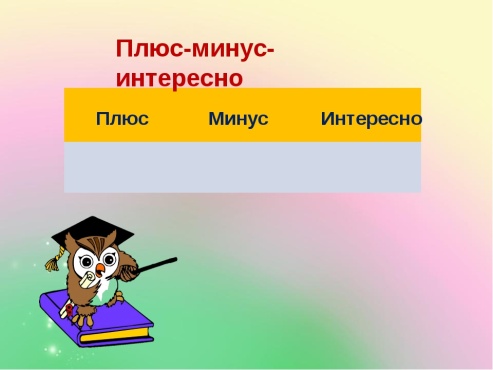 (учащиеся оценивают работы друг друга по критериям, говорят, что получилось, что не получилось).Вывод: Сегодня на уроке вы познакомились с техникой  выполнения  петельного шва. Показать лучшие работы. Поставить оценки.На следующем уроке мы закончим  выполнение «Новогоднего сапожка» и я думаю, что каждый из вас положит его под новогоднюю елку и будет ждать чуда. Новогоднее настроение создают мелочи. Они же продлевают праздник, в течение которых ваш дом будет неизменно встречать вас новогодним уютом: завораживающим запахом елки, блеском гирлянд и тихим пламенем свечей.Домашнее задание: Закрепить полученные навыки, выучить в тетради.Уборка рабочих мест.Предмет: ТехнологияКласс 5 «Б»                        Урок №  13                           Дата: 8.12.2016Тема: Выполнение накладных узоров петельным швом.Цель: Выполнить накладные узоры петельным швом.Задачи: Научиться выполнять петельный шов, используя накладные узоры. Развивать творческие способности. Воспитывать аккуратность, интерес к рукоделию.Наглядность: образцы работ, карточки – задания на повторение, критерии оценивания, упражнение «Плюс, минус, интересно», инструкционная карта «Петельный шов», синквейн.Оборудование.  Ручные иглы, нитки, ножницы, образцы аппликаций.Тип урока: урок усвоения нового материала с практическим закреплением.Ход урока.1. Организационный момент 2 мин.                              11.55 – 11.57- Давайте поприветствуем друг друга теплой улыбкой.  - До Новогоднего праздника осталось не так уж много времени.- А где вы берете новогодние игрушки и украшения? А самим можно изготовить новогодние игрушки? - Сегодня на уроке мы  познакомимся с технологией выполнения петельного шва и выполним  «Новогодний сапожок».- А для чего нужен «Новогодний сапожок»?- Существует поверье, что Дед Мороз  подбрасывал в дома кошельки, набитые золотом. Причем делал он это, обычно через дымоход, поэтому подарки  падали в башмаки, которые хозяева  оставляют сушиться у очага. Такой сапожок можно поставить под елку и ждать Новогоднего чуда!2. Повторение  5 мин.                                                       11.57 – 12.02- Чтобы выполнить  качественные и красивые подарки,  нам необходимо повторить, как же выполняются ручные стежки. Давайте выполним задания.1. Стена – на + снежок – сте =  Что такое стежок?  (Переплетение нитей между двумя проколами иглы.)2. Стол – ол + р + очки – и + астра – стра = Что такое строчка?  (Ряд повторяющихся стежков)3. Из предложенных ручных стежков найти шов «Вперед иголку» и сказать, где применяется этот шов?  (Для временного соединения деталей одежды)4. Ь Т Н Е Т А М А    Что значит наметать?  (Временно соединить детали - мелкую и крупную,  наложенные одна на другую  прямыми стежками)5 . Я К Ц А И П Л П И А   Что такое аппликация? (Декоративный   узор, вырезанный из одного материала и нашитого вручную или настроченного на другой, который является фоном для аппликации).3.Изучение нового материала   8 мин.                          12.02-12.10- На предыдущем  уроке мы выполнили раскрой изделия и наметали детали аппликации к основе.- Как можно прикрепить детали аппликации к основе изделия?Детали аппликации можно приклеить, а также можно пришить тамбурным и петельным швом.Петельный шов иногда называют краевым швом, т.к. им обшивают край ткани.- Где может использоваться петельный шов?Петельный шов используют:1. При изготовлении аппликаций 2. Для отделки изделий;3. При изготовлении игрушек;4. Для вышивкиПод запись. Петельный шов (или краевой) - это ряд вертикальных петельных стежков, располагаемых по краям изделия. Стежки выполняют в направлении слева направо, располагая их перпендикулярно краю ткани. Расстояние между стежками должно быть одинаковым и составлять  0,5 см.Прежде чем приступить к практической работе, давайте посмотрим, какие инструменты мы используем для работы и повторим правила ТБ при работе с ними.На этот вопрос вам помогут ответить загадки:В узкий глазок вдета тонкая нитка,И поплыла за корабликом прытко.Шьёт, зашивает и колется колко,А называют кораблик - … (иголка).Инструмент бывалый –Не большой, не малый.У него полно забот:Он и режет, и стрижёт. (ножницы)Река – льняная,Лодка – стальная,Проплывёт она –Пропадёт волна. (утюг)5.Практическая работа.             22 мин.                                   12.10-12.32Во время практической работы звучит музыка.Последовательность выполнения петельного шва (Показываю выполнение петельного шва).Петельный шов выполняют слева направо. Ткань прокалывают иглой сверху вниз по вертикальной линии. Нитка должна всегда располагаться под иглой. Высота стежков определяется контуром узора. (Демонстрация).Длина стежков примерно 0,5 см. расстояние между стежками 0.5см.     При выполнении практической работы обратите внимание на доску, вы увидите критерии правильности выполнения петельного шва.Критерии на доске.1) ровность строчки2) аккуратность строчки3) высота стежков5. Подведение итогов.   8 мин.                                                     12.32 - 12.40Сегодня вы познакомились с выполнением петельного шва.Давайте выполним синквейн по теме урока.ШовКрасивый, петельныйУкрашает, закрепляет, служитСпособ соединения деталейСтрочкаДавайте выполним упражнение «Плюс, минус, интересно» и оценим ваши работы по критериям.(учащиеся оценивают работы друг друга по критериям, говорят, что получилось, что не получилось).Вывод: Сегодня на уроке вы познакомились с техникой  выполнения  петельного шва. Показать лучшие работы. Поставить оценки.На следующем уроке мы закончим  выполнение «Новогоднего сапожка» и я думаю, что каждый из вас положит его под новогоднюю елку и будет ждать чуда. Новогоднее настроение создают мелочи. Они же продлевают праздник, в течение которых ваш дом будет неизменно встречать вас новогодним уютом: завораживающим запахом елки, блеском гирлянд и тихим пламенем свечей.Домашнее задание: Закрепить полученные навыки, выучить в тетради.Уборка рабочих мест.Subject: TechnologyClass 5 "B" Lesson # 13 Date: 8.12.2016Subject: Execution overhead patterns loopy seam.Purpose: to Perform patch patterns loopy seam.Objectives: to learn how to do loopy stitch using overhead patterns. To develop creative abilities. To cultivate accuracy, interest in needlework.Visibility: work samples, the task cards for repetition, evaluation criteria and exercise "Plus, minus, interesting" instruction card "Buttonhole seam", sinquan.Equipment. Hand needle, thread, scissors, samples of applications.Type of lesson: lesson of learning new material with practical fastening.Course of the lesson.1. Admin 2 mins 11.55 – 11.57- Let's welcome each other with a warm smile. - Before the Christmas holiday remained not so much time.- Where do you get Christmas toys and decorations? And it is possible to make Christmas decorations? - Today in class we will learn the technology of performance of looped suture and perform "Christmas boot".- And why we need "new boots"?- There is a belief that Santa Claus was thrown into the house wallets full of gold. And he did it, usually through the chimney, why gifts were shoes that the owners leave out to dry by the hearth. Such a boot can be put under the tree and wait for Christmas miracle!2. Repeat 5 min 11.57 – 12.02- To perform quality and beautiful gifts, we need to repeat how well executed hand stitches. Let's do the job.1. Wall – in + snowball – STE = What is the stitch? (Weave between the two needle punctures.)2. Table – ol + p + sunglasses + Astra – Stra = What line? (A number of repeated stitches)3. From the offered hand stitches to find the seam "Forward needle" and tell where to apply this seam? (For temporary connection of details of clothing)4. S T N E T A M What does it mean to baste? (Temporarily connect the details - small and large, are overlaid straight stitches)5 . I C A I P L P I What is applique? (Decorative pattern carved out of the same material and sewn manually or attached to another, which is the background for the application).3.Learn 8 min 12.02-12.10- In the previous lesson, we performed the cutting of the product and trained the details of an application to the Foundation.- How to attach parts of an application to the base product?The details of an application can be glued, but you can also sew a chain stitch and buttonhole stitch.Buttonhole stitch is sometimes called the boundary seam, because they sheathe the edge of the fabric.- Where it can be used buttonhole stitch?The looped suture is used:1. In the manufacture of applications 2. For the product design;3. In the manufacture of toys;4. For embroideryFor the record. Buttonhole seam (or edge) is a series of vertical buttonhole stitches placed at the edges of the product. The stitches are performed in the direction from left to right, placing them perpendicular to the edge of the fabric. The distance between stitches should be the same and can be 0.5 cm.Before proceeding to the practical work, let's see what tools we use for work and repeat safety regulations when working with them.This question will help you to answer the riddles:In a narrow peephole vdet thin thread,And swam for the boat quick.Sew, sews, and prickly prickly,And called the boat - ... (a needle).Tool experienced –Not big, not small.He is full of worries:He cuts and cuts. (scissors)River – linen,Boat – steel,She swims –Lost wave. (iron)5.Practical work. 12.10 22 min-12.32During practical work the music.The sequence of the looped suture (Show the execution of the buttonhole seam).Looped bead perform from left to right. The fabric is pricked with a needle down from the top of the vertical line. The thread must always be under the needle. The height of the stitches is determined by the contour of the pattern. (Demonstration).The length of the stitches approximately 0.5 cm distance between stitches 0.5 cm. When performing practical work notice Board, you will see the criteria for the correct execution of the looped suture.The criteria on the Board.1) the evenness of the stitching2) accuracy of lines3) the height of the stitches5. Summing up. 8 min 12.32 - 12.40Today you met with the implementation of the buttonhole seam.Let us fulfill cinquain on the topic of the lesson.1. Seam2. Beautiful, looped3. Adorns, enforces, is4. Method of joining parts5. LineLet's do an exercise "Plus, minus, interesting" and evaluate your work against the criteria.(students evaluate each other's work according to criteria, say, what worked, what did not work).Conclusion: Today at the lesson you have learned the technique of making a looped suture. Show the best work. To put evaluation.In the next lesson we will finish the implementation of the "Christmas boot" and I think that each of you will put it under the Christmas tree and wait for miracle. Christmas mood to create things. They also extend a holiday during which your home will always greet you Christmas comfort: mesmerizing smell of Christmas trees, sparkle lights and the quiet candlelight.Homework: to Consolidate the acquired skills, to learn in a notebook.Housekeeping jobs.